26º Joguinhos Abertos de Santa CatarinaEtapa Regional Leste Norte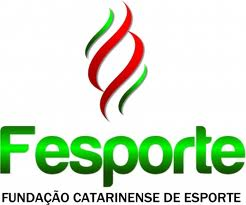 Joinville30 de Julho a 03 de Agosto de 2013Boletim 2O Presidente do Tribunal de Justiça Desportiva de Santa Catarina – TJD/SC, no uso de suas atribuições legais e com fulcro nos Artigos 8º; 9º; 10º; 29º, § 2º e 113º do Código de Justiça Desportiva de Santa Catarina-CJD/SC (Resolução CED nº 02/2013), tendo em vista a realização da Etapa Regional dos Joguinhos Abertos de Santa Catarina de 30 de julho a 03 de agosto de 2013, no âmbito da 23ª SDR, com sede em Joinville, RESOLVE: ART. 1º – NOMEAR os seguintes membros dos órgãos judicantes para comporem e atuarem nas Comissões Disciplinar e Pedagógica Esportiva, conforme procedimentos de estilo, na forma que segue:I – Na COMISSÃO DISCIPLINAR, respectivamente:Felipe Bertasso Tobar, na qualidade de Presidente;Leonardo José Roesler, na qualidade de Vice-Presidente;Maycon Truppel Machado, Geraldo Luciano do Nascimento Junior e Lucas Trindade, todos na qualidade de Auditor;Gustavo Bastos Gama, na figura de Auditor Suplente.Art. 2º – Em conjunto com o Procurador Geral de Justiça Desportiva de Santa Catarina, este a DESIGNAR e aquele a NOMEAR os Senhores Guilherme Oliveira e Gabriela Schiewe, para exercer a função de Procuradores de Justiça Desportiva no âmbito das supracitadas Comissões.Art. 3º – NOMEAR o Senhor Douglas Strelow, para exercer a função de Secretário das referidas Comissões. ART. 4º – Os Presidentes das Comissões Disciplinar e Pedagógica Esportiva, deverão, após o encerramento do evento, encaminhar ao Tribunal de Justiça Desportivo de Santa Catarina – TJD/SC, no prazo de 30 (trinta) dias, relatório das atividades de sua Comissão, acompanhado de todos os processos julgados.ART. 5º – Este Ato entra em vigor nesta data, revogando-se as disposições que lhe são contrárias.Florianópolis, 30 de julho de 2013.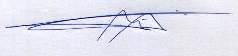 Aldo Abrahão Massih Junior			Luciano HostinsPresidente do TJD/SC				Procurador Geral de Justiça Desportiva                                              Parciais: 25/7 – 18/25 – 25/14 – 25/10                                              Parciais: 7/25 – 12/25 – 4/25                                              Parciais: 17/25 – 25/20 – 14/25 – 17/25                                              Parciais: 21/25 – 20/25 – 21/25                                              Parciais: 20/25 – 25/15 – 21/25 – 21/25                                              Parciais: 12/25 – 5/25 – 18/25ATO DE NOMEAÇÃO Nº 42/2013/TJD/SCRESULTADOS DO DIA 30/07/2013 – TERÇA FEIRABASQUETEBOLBASQUETEBOLBASQUETEBOLLocal de competição:  Ginásio de Esportes da EMBRACODistrito IndustrialLocal de competição:  Ginásio de Esportes da EMBRACODistrito IndustrialLocal de competição:  Ginásio de Esportes da EMBRACODistrito IndustrialLocal de competição:  Ginásio de Esportes da EMBRACODistrito IndustrialLocal de competição:  Ginásio de Esportes da EMBRACODistrito Industrial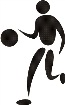 JogoSexoHoraMunicípio [A]Município [A]XMunicípio [B]Município [B]Chave4F11:00JOINVILLE56X17NAVEGANTESA1M13:00ITAJAÍ36X42BRUSQUEA2M14:30BALNEÁRIO CAMBORIÚ45X68SÃO BENTO DO SULB3F16:00SÃO BENTO DO SUL38X53BALNEÁRIO PIÇARRASBFUTEBOLFUTEBOLFUTEBOLLocal de competição:  Estádio da SERCOSBairro Costa e SilvaLocal de competição:  Estádio da SERCOSBairro Costa e SilvaLocal de competição:  Estádio da SERCOSBairro Costa e SilvaLocal de competição:  Estádio da SERCOSBairro Costa e SilvaLocal de competição:  Estádio da SERCOSBairro Costa e Silva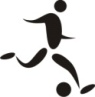 JogoSexoHoraMunicípio [A]Município [A]XMunicípio [B]Município [B]Chave5M9:30CAMBORIÚ0X1CANOINHASA6M10:45ITAJAÍ2X0TIMBÓB7M13:00BALNEÁRIO CAMBORIÚ1X3BLUMENAUC8M14:15JARAGUÁ DO SUL2X2PAPANDUVAC76M15:30SÃO BENTO DO SUL0X1PORTO BELOBFUTSALFUTSALFUTSALLocal de competição: Ginásio de Esportes  AD. CONSUL (WILPOOL)Distrito IndustrialLocal de competição: Ginásio de Esportes  AD. CONSUL (WILPOOL)Distrito IndustrialLocal de competição: Ginásio de Esportes  AD. CONSUL (WILPOOL)Distrito IndustrialLocal de competição: Ginásio de Esportes  AD. CONSUL (WILPOOL)Distrito IndustrialLocal de competição: Ginásio de Esportes  AD. CONSUL (WILPOOL)Distrito Industrial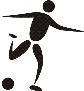 JogoSexoHoraMunicípio [A]Município [A]XMunicípio [B]Município [B]Chave9M9:00SÃO BENTO DO SUL6X1PORTO BELOA10F10:15PAPANDUVA1X2SÃO BENTO DO SULB11M11:15BLUMENAU8X1CAMBORIÚC12F13:00BOMBINHAS0X12BLUMENAUA13M14:00RODEIO3X4TRÊS BARRASC14M15:15POMERODE1X4ARAQUARIB15M16:30JOINVILLE5X2ITAJAÍBRESULTADOS DO DIA 30/07/2013 – TERÇA FEIRAHANDEBOLHANDEBOLHANDEBOLLocal de competição: Ginásio de Esportes da UDESCCampi UniversitárioLocal de competição: Ginásio de Esportes da UDESCCampi UniversitárioLocal de competição: Ginásio de Esportes da UDESCCampi UniversitárioLocal de competição: Ginásio de Esportes da UDESCCampi UniversitárioLocal de competição: Ginásio de Esportes da UDESCCampi Universitário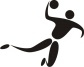 JogoSexoHoraMunicípio [A]Município [A]XMunicípio [B]Município [B]Chave16F13:00BOMBINHAS5X39ITAJAÍA17M14:15BALNEÁRIO CAMBORIÚ30X14BLUMENAUU18F15:30JARAGUÁ DO SUL18X24BRUSQUEB19M16:45JOINVILLE21X18JARAGUÁ DO SULUVOLEIBOLVOLEIBOLVOLEIBOLLocal de competição: Ginásio de Esportes da AABBBairro SaguaçuLocal de competição: Ginásio de Esportes da AABBBairro SaguaçuLocal de competição: Ginásio de Esportes da AABBBairro SaguaçuLocal de competição: Ginásio de Esportes da AABBBairro SaguaçuLocal de competição: Ginásio de Esportes da AABBBairro Saguaçu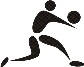 JogoSexoHoraMunicípio [A]Município [A]XMunicípio [B]Município [B]Chave20F9:00BALNEÁRIO CAMBORIÚ3X1SÃO FRANCISCO DO SULB21F10:30NAVEGANTES0X3JOINVILLEA22F13:00PORTO UNIÃO1X3BALNEÁRIO PIÇARRASB23M14:30PORTO BELO0X3BRUSQUEB24M16:00GASPAR1X3NAVEGANTESB25M17:30BOMBINHAS0X3BLUMENAUAPROGRAMAÇÃO PARA O DIA 31/07/2013 – QUARTA FEIRABASQUETEBOLBASQUETEBOLBASQUETEBOLLocal de competição:  Ginásio de Esportes da EMBRACODistrito IndustrialLocal de competição:  Ginásio de Esportes da EMBRACODistrito IndustrialLocal de competição:  Ginásio de Esportes da EMBRACODistrito IndustrialLocal de competição:  Ginásio de Esportes da EMBRACODistrito IndustrialLocal de competição:  Ginásio de Esportes da EMBRACODistrito IndustrialJogoSexoHoraMunicípio [A]Município [A]XMunicípio [B]Município [B]Chave26F09:00NAVEGANTESXBLUMENAUA27M10:30ITAJAÍXJARAGUÁ DO SULA28F14:00SÃO BENTO DO SULXITAJAÍB29M15:30BALNEÁRIO CAMBORIÚXPORTO UNIÃOBFUTEBOLFUTEBOLFUTEBOLLocal de competição: Estádio  do Bairro JATIVOCALocal de competição: Estádio  do Bairro JATIVOCALocal de competição: Estádio  do Bairro JATIVOCALocal de competição: Estádio  do Bairro JATIVOCALocal de competição: Estádio  do Bairro JATIVOCAJogoSexoHoraMunicípio [A]Município [A]XMunicípio [B]Município [B]Chave30M9:30PAPANDUVAXBALNEÁRIO CAMBORIÚC31M10:45JARAGUÁ DO SULXBLUMENAUC32M13:00CAMBORIÚXGASPARA33M14:15TIMBÓXSÃO BENTO DO SULB77M15:30ITAJAÍXPORTO BELOBFUTSALFUTSALFUTSALLocal de competição: Ginásio de Esportes  AD. CONSUL (WILPOOL)Distrito IndustrialLocal de competição: Ginásio de Esportes  AD. CONSUL (WILPOOL)Distrito IndustrialLocal de competição: Ginásio de Esportes  AD. CONSUL (WILPOOL)Distrito IndustrialLocal de competição: Ginásio de Esportes  AD. CONSUL (WILPOOL)Distrito IndustrialLocal de competição: Ginásio de Esportes  AD. CONSUL (WILPOOL)Distrito IndustrialJogoSexoHoraMunicípio [A]Município [A]XMunicípio [B]Município [B]Chave34F9:00BOMBINHASXBALNEÁRIO CAMBORIÚA35M10:00RODEIOXCAMBORIÚC36M11:15POMERODEXITAJAÍB37M13:00PORTO BELOXSÃO FRANCISCO DO SULA38M14:15TRÊS BARRASXBLUMENAUC39F15:30PAPANDUVAXJOINVILLEB40M16:30ARAQUARIXJOINVILLEBPROGRAMAÇÃO PARA O DIA 31/07/2013 – QUARTA FEIRAHANDEBOLHANDEBOLHANDEBOLLocal de competição: Ginásio de Esportes da UDESCCampi UniversitárioLocal de competição: Ginásio de Esportes da UDESCCampi UniversitárioLocal de competição: Ginásio de Esportes da UDESCCampi UniversitárioLocal de competição: Ginásio de Esportes da UDESCCampi UniversitárioLocal de competição: Ginásio de Esportes da UDESCCampi UniversitárioJogoSexoHoraMunicípio [A]Município [A]XMunicípio [B]Município [B]Chave41M13:00BALNEÁRIO CAMBORIÚXJARAGUÁ DO SULU42F14:15JARAGUÁ DO SULXBALNEÁRIO CAMBORIÚB43F15:30BOMBINHASXJOINVILLEA44M16:45BLUMENAUXJOINVILLEUVOLEIBOLVOLEIBOLVOLEIBOLLocal de competição: Ginásio de Esportes da AABBBairro SaguaçuLocal de competição: Ginásio de Esportes da AABBBairro SaguaçuLocal de competição: Ginásio de Esportes da AABBBairro SaguaçuLocal de competição: Ginásio de Esportes da AABBBairro SaguaçuLocal de competição: Ginásio de Esportes da AABBBairro SaguaçuJogoSexoHoraMunicípio [A]Município [A]XMunicípio [B]Município [B]Chave45F9:00NAVEGANTESXTIMBÓA46F10:30PORTO UNIÃOXSÃO FRANCISCO DO SULB47F13:00BALNEÁRIO PIÇARRASXBALNEÁRIO CAMBORIÚB48M14:30BOMBINHASXSÃO BENTO DO SULA49M16:00PORTO BELOXNAVEGANTESB50M17:30BRUSQUEXGASPARBPROGRAMAÇÃO PARA O DIA 01/08/2013 – QUINTA FEIRABASQUETEBOLBASQUETEBOLBASQUETEBOLLocal de competição:  Ginásio de Esportes da EMBRACODistrito IndustrialLocal de competição:  Ginásio de Esportes da EMBRACODistrito IndustrialLocal de competição:  Ginásio de Esportes da EMBRACODistrito IndustrialLocal de competição:  Ginásio de Esportes da EMBRACODistrito IndustrialLocal de competição:  Ginásio de Esportes da EMBRACODistrito IndustrialJogoSexoHoraMunicípio [A]Município [A]XMunicípio [B]Município [B]Chave51F09:00BLUMENAUXJOINVILLEA52F10:30ITAJAÍXBALNEÁRIO PIÇARRASB53M14:00JARAGUÁ DO SULXBRUSQUEA54M15:30PORTO UNIÃOXSÃO BENTO DO SULBFUTEBOLFUTEBOLFUTEBOLLocal de competição:  Estádio do Bairro PROFIPOLocal de competição:  Estádio do Bairro PROFIPOLocal de competição:  Estádio do Bairro PROFIPOLocal de competição:  Estádio do Bairro PROFIPOLocal de competição:  Estádio do Bairro PROFIPOJogoSexoHoraMunicípio [A]Município [A]XMunicípio [B]Município [B]Chave55M9:30SÃO BENTO DO SULXITAJAÍB56M10:45GASPARXCANOINHASA57M13:00BLUMENAUXPAPANDUVAC58M14:15BALNEÁRIO CAMBORIÚXJARAGUÁ DO SULC78M15:30PORTO BELOTIMBÓBFUTSALFUTSALFUTSALLocal de competição: Ginásio de Esportes  AD. CONSUL (WILPOOL)Distrito IndustrialLocal de competição: Ginásio de Esportes  AD. CONSUL (WILPOOL)Distrito IndustrialLocal de competição: Ginásio de Esportes  AD. CONSUL (WILPOOL)Distrito IndustrialLocal de competição: Ginásio de Esportes  AD. CONSUL (WILPOOL)Distrito IndustrialLocal de competição: Ginásio de Esportes  AD. CONSUL (WILPOOL)Distrito IndustrialJogoSexoHoraMunicípio [A]Município [A]XMunicípio [B]Município [B]Chave59M9:00CAMBORIÚXTRÊS BARRASC60M10:15SÃO FRANCISCO DO SULXSÃO BENTO SULA61M11:30ITAJAÍXARAQUARIB62F13:00BALNEÁRIO CAMBORIÚXBLUMENAUA63M14:00BLUMENAUXRODEIOC64F15:15JOINVILLEXSÃO BENTO DO SULB65M16:15JOINVILLEXPOMERODEBPROGRAMAÇÃO PARA O DIA 01/08/2013 – QUINTA FEIRAHANDEBOLHANDEBOLHANDEBOLLocal de competição: Ginásio de Esportes da UDESCCampi UniversitárioLocal de competição: Ginásio de Esportes da UDESCCampi UniversitárioLocal de competição: Ginásio de Esportes da UDESCCampi UniversitárioLocal de competição: Ginásio de Esportes da UDESCCampi UniversitárioLocal de competição: Ginásio de Esportes da UDESCCampi UniversitárioJogoSexoHoraMunicípio [A]Município [A]XMunicípio [B]Município [B]Chave66F13:00JOINVILLEXITAJAÍA67F14:15BALNEÁRIO CAMBORIÚXBRUSQUEB68M15:30JARAGUÁ DO SULXBLUMENAUU69M16:45JOINVILLEXBALNEÁRIO CAMBORIÚUVOLEIBOLVOLEIBOLVOLEIBOLLocal de competição: Ginásio de Esportes da AABBBairro SaguaçuLocal de competição: Ginásio de Esportes da AABBBairro SaguaçuLocal de competição: Ginásio de Esportes da AABBBairro SaguaçuLocal de competição: Ginásio de Esportes da AABBBairro SaguaçuLocal de competição: Ginásio de Esportes da AABBBairro SaguaçuJogoSexoHoraMunicípio [A]Município [A]XMunicípio [B]Município [B]Chave70F9:00SÃO FRANCISCO DO SULXBALNEÁRIO  PIÇARRASB71F10:30TIMBÓXJOINVILLEA72F13:00BALNEÁRIO CAMBORIÚXPORTO UNIÃOB73M14:30GASPARXPORTO BELOB74M16:00NAVEGANTESXBRUSQUEB75M17:30SÃO BENTO DO SULXBLUMENAUAPROGRAMAÇÃO PARA O DIA 02/08/2013 – SEXTA FEIRABASQUETEBOLBASQUETEBOLBASQUETEBOLLocal de competição:  Ginásio de Esportes da EMBRACO - Distrito IndustrialLocal de competição:  Ginásio de Esportes da EMBRACO - Distrito IndustrialLocal de competição:  Ginásio de Esportes da EMBRACO - Distrito IndustrialLocal de competição:  Ginásio de Esportes da EMBRACO - Distrito IndustrialLocal de competição:  Ginásio de Esportes da EMBRACO - Distrito IndustrialJogoSexoHoraMunicípio [A]Município [A]XMunicípio [B]Município [B]Chave78F09:00XS/F79F10:30XS/F80M14:00XS/F81M15:30XS/FFUTEBOLFUTEBOLFUTEBOLLocal de competição:  Estádio da SERCOS - Bairro Costa e SilvaLocal de competição:  Estádio da SERCOS - Bairro Costa e SilvaLocal de competição:  Estádio da SERCOS - Bairro Costa e SilvaLocal de competição:  Estádio da SERCOS - Bairro Costa e SilvaLocal de competição:  Estádio da SERCOS - Bairro Costa e SilvaJogoSexoHoraMunicípio [A]Município [A]XMunicípio [B]Município [B]Chave82M14:00XELIM83M15:15XELIMFUTSALFUTSALFUTSALLocal de competição: Ginásio de Esportes do Centro de Eventos Cau HansenLocal de competição: Ginásio de Esportes do Centro de Eventos Cau HansenLocal de competição: Ginásio de Esportes do Centro de Eventos Cau HansenLocal de competição: Ginásio de Esportes do Centro de Eventos Cau HansenLocal de competição: Ginásio de Esportes do Centro de Eventos Cau HansenJogoSexoHoraMunicípio [A]Município [A]XMunicípio [B]Município [B]Chave84F13:00XELIM85F14:00XELIM86M15:00XELIM87M16:15XELIMHANDEBOLHANDEBOLHANDEBOLLocal de competição: Ginásio de Esportes da UDESC - Campi UniversitárioLocal de competição: Ginásio de Esportes da UDESC - Campi UniversitárioLocal de competição: Ginásio de Esportes da UDESC - Campi UniversitárioLocal de competição: Ginásio de Esportes da UDESC - Campi UniversitárioLocal de competição: Ginásio de Esportes da UDESC - Campi UniversitárioJogoSexoHoraMunicípio [A]Município [A]XMunicípio [B]Município [B]Chave88F14:00XELIM89F15:15XELIMVOLEIBOLVOLEIBOLVOLEIBOLLocal de competição: Ginásio de Esportes da AABB  - Bairro SaguaçuLocal de competição: Ginásio de Esportes da AABB  - Bairro SaguaçuLocal de competição: Ginásio de Esportes da AABB  - Bairro SaguaçuLocal de competição: Ginásio de Esportes da AABB  - Bairro SaguaçuLocal de competição: Ginásio de Esportes da AABB  - Bairro SaguaçuJogoSexoHoraMunicípio [A]Município [A]XMunicípio [B]Município [B]Chave90F9:00XS/F91F10:30XS/F92M14:00XS/F93M15:30XS/FPROGRAMAÇÃO PARA O DIA 03/08/2013 – SÁBADOBASQUETEBOLBASQUETEBOLBASQUETEBOLLocal de competição:  Ginásio de Esportes do Centro de Treinamento – Boa VistaLocal de competição:  Ginásio de Esportes do Centro de Treinamento – Boa VistaLocal de competição:  Ginásio de Esportes do Centro de Treinamento – Boa VistaLocal de competição:  Ginásio de Esportes do Centro de Treinamento – Boa VistaLocal de competição:  Ginásio de Esportes do Centro de Treinamento – Boa VistaJogoSexoHoraMunicípio [A]Município [A]XMunicípio [B]Município [B]Chave94F08:30X3º/4º 95F10:00X1º/2º 96M11:30X3º/4º 97M13:00X1º/2º FUTEBOLFUTEBOLFUTEBOLLocal de competição:  Estádio da SERCOS - Bairro Costa e SilvaLocal de competição:  Estádio da SERCOS - Bairro Costa e SilvaLocal de competição:  Estádio da SERCOS - Bairro Costa e SilvaLocal de competição:  Estádio da SERCOS - Bairro Costa e SilvaLocal de competição:  Estádio da SERCOS - Bairro Costa e SilvaJogoSexoHoraMunicípio [A]Município [A]XMunicípio [B]Município [B]Chave98M09:00XS/F99M10:15XS/F100M14:30X3º/4º 101M16:45X1º/2º FUTSALFUTSALFUTSALLocal de competição: Ginásio de Esportes do Centro de Eventos Cau HansenLocal de competição: Ginásio de Esportes do Centro de Eventos Cau HansenLocal de competição: Ginásio de Esportes do Centro de Eventos Cau HansenLocal de competição: Ginásio de Esportes do Centro de Eventos Cau HansenLocal de competição: Ginásio de Esportes do Centro de Eventos Cau HansenJogoSexoHoraMunicípio [A]Município [A]XMunicípio [B]Município [B]Chave102M09:00XS/F103M10:15XS/F104F13:00X3º/4º 105F14:00X1º/2º 106M15:00X3º/4º 107M16:15X1º/2º HANDEBOLHANDEBOLHANDEBOLLocal de competição: Ginásio de Esportes da UDESC - Campi UniversitárioLocal de competição: Ginásio de Esportes da UDESC - Campi UniversitárioLocal de competição: Ginásio de Esportes da UDESC - Campi UniversitárioLocal de competição: Ginásio de Esportes da UDESC - Campi UniversitárioLocal de competição: Ginásio de Esportes da UDESC - Campi UniversitárioJogoSexoHoraMunicípio [A]Município [A]XMunicípio [B]Município [B]Chave108F09:00XS/F109F10:15XS/F110F15:00X3º/4º 111F16:15X1º/2º PROGRAMAÇÃO PARA O DIA 03/08/2013 – SÁBADOVOLEIBOLVOLEIBOLVOLEIBOLLocal de competição: Ginásio de Esportes da AABB  - Bairro SaguaçuLocal de competição: Ginásio de Esportes da AABB  - Bairro SaguaçuLocal de competição: Ginásio de Esportes da AABB  - Bairro SaguaçuLocal de competição: Ginásio de Esportes da AABB  - Bairro SaguaçuLocal de competição: Ginásio de Esportes da AABB  - Bairro SaguaçuJogoSexoHoraMunicípio [A]Município [A]XMunicípio [B]Município [B]Chave112F08:30X3º/4º 113F10:00X1º/2º 114M11:30X3º/4º 115M13:00X1º/2º RELAÇÃO DE ATLETAS COM CARTÃO – FUTEBOL MASCULINONOME DO ATLETAMUNICÍPIOAMARELOAMARELOVERMELHOGIAN AUGUSTO LINO DE LIMACANOINHAS30/07DANIEL FERNANDESTIMBÓ30/07GUSTAVO LUIS NASCIMENTOITAJAÍ30/07VICTOR HUGO ANJOLIM SILVAITAJAÍ30/07JACKSON MACHADOITAJAÍ30/07DENILSON DE SOUZAITAJAÍ30/07BRENDO MARCELO MUNHOZSÃO BENTO DO SUL30/07BRUNO DOS SANTOS LIMASÃO BENTO DO SUL30/07GEAN CARLOS DA SILVAPORTO BELO30/07JOSÉ FELIPE DE OLIVEIRAPORTO BELO30/07MICHEL RICARDO PEREIRABALN. CAMBORIÚ30/07LUCAS SASSE MORAESBLUMENAU30/07BRUNO HENRIQUE FERNANDESBLUMENAU30/07JOÃO PEDRO PIOVAN JANSERBLUMENAU30/07FERNANDO ALVES DA SILVAJARAGUÁ DO SUL30/07ANTONIO CARLOS DE CAMPOSJARAGUÁ DO SUL30/07EDUARDO MARQUARDTJARAGUÁ DO SUL30/0730/07RELAÇÃO DE ATLETAS COM CARTÃO – FUTSAL MASCULINONOME DO ATLETAMUNICÍPIOAMARELOAMARELOVERMELHOMICHAEL WAGNER DE SOUZA MACEDOPORTO BELO30/07BRUNO BATISTABLUMENAU30/07DENER WILLIAN DOS SANTOSCAMBORIÚ30/07ALYSON LEVINSKI DOS SANTOSCAMBORIÚ30/07ALECSANDER MURILO SILVEIRA RIBEIROTRES BARRAS30/07LEONARDO CORREA DOS SANTOSTRES BARRAS30/0730/07JONATAN KROENKERODEIO30/07JUCA ESTHEVAM TASSI SARDAGNARODEIO30/07VINICIO DE OLIVEIRARODEIO30/07JONATHAN ALEXANDRO KOEPESELRODEIO30/0730/07BRUNO CARVALHOARAQUARI30/07RELAÇÃO DE ATLETAS COM CARTÃO – FUTEBOL FEMININONOME DO ATLETAMUNICÍPIOAMARELOAMARELOVERMELHOCARLA VIEIRA D’ANUNCIAÇÃOPAPANDUVA30/07MARIA GABRIELA GRAFBLUMENAU30/07